مذكرة إخبارية للمندوبية السامية للتخطيط حول الرقم الاستدلالي للإنتاج الصناعي والطاقي والمعدنيأساس 100 : 2010الفصل الأول من سنة 2015عرف الرقم الاستدلالي لإنتاج الصناعة التحويلية ارتفاعا قدره 1,4% خلال الفصل الأول من سنة 2015 مقارنة مع نفس الفترة من سنة 2014. ويعود هذا التطور أساسا إلى ارتفاع الإنتاج في "الصناعات الكيماوية" ب 11,3% وفي "صناعة الآلات والأجهزة الكهربائية" ب  9,2%وفي "الصناعات الغذائية" ب 2,5%  وفي "مواد النشر والطباعة" ب   6,4%وفي "صناعة الملابس والفرو" ب 1,0%. وعلى العكس من ذلك، فقد تراجع الإنتاج في "تكرير النفط" ب  21,4%وفي "صناعة المواد المعدنية" ب 7,0% وفي"صناعة الأثاث وصناعات مختلفة" ب11,5%  وفي "صناعة منتوجات أخرى غير معدنية" ب 0,6% وفي"تحويل المواد المعدنية" ب 1,8% وفي "صناعة السيارات" ب   .3,6% وفيما يتعلق بالرقم الاستدلالي لإنتاج المعادن، فقد انخفض بنسبة 10,9% وذلك نتيجة تراجع إنتاج "المنتوجات المختلفة للصناعات الاستخراجية" ب 11,6% و تزايد إنتاج "المعادن الحديدية" ب .2,0% أما فيما يخص الرقم الاستدلالي لإنتاج الطاقة الكهربائية، فقد سجل من جهته ارتفاعا قدره 10,8%.الرقم الاستدلالي للإنتاج الصناعي والطاقي والمعدني)أساس 100 : 2010(الفصل الأول من سنـة 2015التطور الفصلي للرقم الاستدلالي للإنتاج حسب القطاع  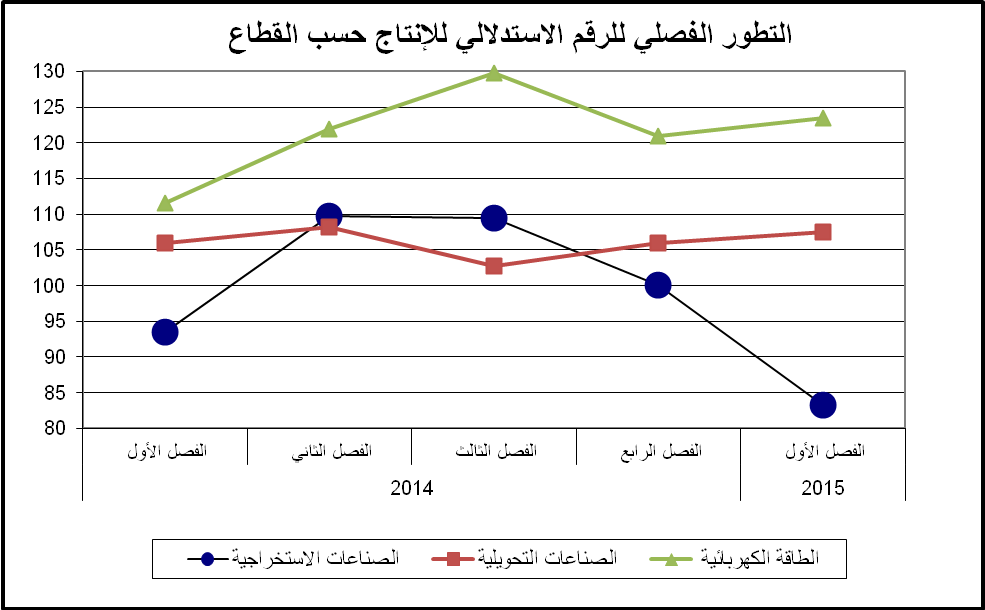 التغير (%)الفصل الأول2015الفصل الأول2014القطاع و الفرع-10,983,393,5الصناعات الاستخراجية2,0103,5101,5المعادن الحديدية -11,682,393,1صناعات استخراجية  أخرى1,4107,5106,0الصناعات التحويلية2,5113,5110,7صناعات غذائية-0,4113,0113,4صناعة التبغ0,8100,8100,0صناعة النسيج1,0103,9102,9صناعة الملابس و الفرو-4,8107,8113,2صناعة الجلد وأدوات السفر والأحذية-4,5100,7105,5نجارة الخشب وصناعة مواد من الخشب0,090,490,4صناعة الورق والورق المقوى6,4119,4112,2نشر، طباعة واستنساخ-21,481,3103,4تكرير البترول11,3116,0104,2صناعة كيماوية-1,3108,9110,3صناعة المطاط والبلاستيك-0,698,499,0صناعة منتوجات أخرى غير معدنية-7,0108,7116,9صناعة المواد المعدنية-1,8116,9119,1تحويل المواد المعدنية-5,486,991,9صناعة الآلات والتجهيزات9,297,689,4صناعة الآلات والأجهزة الكهربائية-4,782,386,4صناعة أجهزة الراديو ،التلفزة والاتصال0,7140,4139,4صناعة أجهزة الطب والدقة والنظر وصناعة الساعات-3,6113,7117,9صناعة السيارات والهياكل0,9129,0127,9صناعة وسائل أخرى للنقل-11,591,5103,4صناعة الأثاث وصناعات مختلفة10,8123,5111,5الكهرباء الطاقة الكهربائيةالصناعات التحويليةالصناعات الاستخراجية111,5106,093,5الفصل الأول 2014121,9108,2109,8الفصل الثاني 2014129,7102,7109,5الفصل الثالث 2014120,9106,0100,1الفصل الرابع 2014   123,5   107,5           83,3الفصل الأول2015